УТВЕРЖДЕНА
постановлением администрации МО Аннинское городское поселение от 24.01.2024 № 55 (приложение)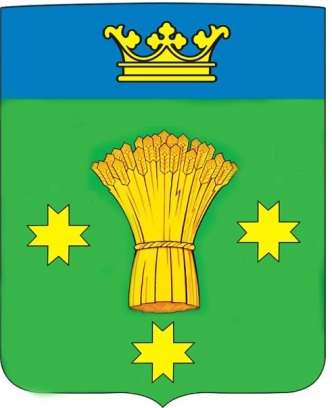 Муниципальная программа
«Обеспечение деятельности муниципальных казенных учреждений»
муниципального образования Аннинское городское поселение Ломоносовского муниципального района Ленинградской областина 2024 год и плановый период 2025 и 2026 годовЛенинградская область2024Содержание программыПАСПОРТмуниципальной программы «Обеспечение деятельности муниципальных казенных учреждений» муниципального образования Аннинское городское поселение Ломоносовского муниципального района Ленинградской области на 2024 год и плановый период 2025 и 2026 годовРаздел 1. Общая характеристика, основные проблемы и прогноз развития сферы реализации муниципальной программыСовременная ситуация в сфере муниципального управления в муниципальном образовании Аннинское городское поселение Ломоносовского муниципального района Ленинградской области характеризуется продолжением процессов формирования систем местного самоуправления, основанных на разделении полномочий между уровнями власти, применении методов стратегического планирования, управления по результатам, увязке принятия бюджетных решений по целям и задачам, в первую очередь в рамках программно-целевого подхода.Подготовка, принятие и предстоящая реализация настоящей программы вызвана необходимостью совершенствования текущей бюджетной политики. Проведение предсказуемой и ответственной бюджетной политики, обеспечение долгосрочной сбалансированности и устойчивости бюджетной системы муниципального образования Аннинское городское поселение Ломоносовского муниципального района Ленинградской области обеспечит экономическую стабильность и необходимые условия для повышения эффективности деятельности исполнительных органов местного самоуправления муниципального образования Аннинское городское поселение по обеспечению потребностей граждан и общества в муниципальных услугах на территории муниципального образования Аннинское городское поселение, увеличению их доступности и качества.Раздел 2. Основные цели и задачи муниципальной программы Цели:Обеспечение бесперебойного функционирования  муниципального казенного учреждения, созданного в целях выполнения работ, оказания услуг и исполнения отдельных муниципальных функций органов местного самоуправления, направленных на дальнейшее социально-экономическое развитие муниципального образования Аннинское городское поселение Ломоносовского муниципального района Ленинградской области и повышение уровня жизни его населенияЗадачи:- повышение качества оказания муниципальных услуг;- повышение эффективности муниципального управления;- рациональное использование средств местного бюджета на материально-техническое обеспечение деятельности. Раздел 3. Сроки реализации муниципальной программы Период реализации основных мероприятий муниципальной программы: 2024 год и плановый период 2025  и 2026 годов. Раздел 4. Характеристика основных мероприятий муниципальной программы 4.1. Основное мероприятие «Обеспечение деятельности муниципальных казенных учреждений».4.2. Основное мероприятие «Обеспечение деятельности муниципальных казенных учреждений в сфере оказания ритуальных услуг».Раздел 5. Финансовое обеспечение муниципальной программыФинансирование осуществляется за счет средств муниципального образования Аннинское городское поселение Ломоносовского муниципального района Ленинградской области, всего: 137762,7 тыс. рублей, в том числе: 2024 год – 44012,9 тыс. рублей;2025 год – 46429,3 тыс. рублей;2026 год – 47320,5 тыс. рублей;Для реализации муниципальной  программы могут быть привлечены внебюджетные средства. Конкретные объёмы финансирования уточняются ежегодно с учетом фактического выделения средств из местного бюджета на соответствующий год.Раздел 6. Ожидаемые результаты реализации муниципальной программыВ результате реализации муниципальной программы ожидается:- эффективное и своевременное расходование бюджетных средств, выделяемых на обеспечение деятельности;- качественное оказание муниципальных услуг, предоставляемых функциональными органами местного самоуправления;- исполнение сметы расходов на уровне 100 процентов;- рациональное использование средств местного бюджета на материально-техническое обеспечение деятельности;- повышение эффективности муниципального управления.Общая оценка эффективности реализации мероприятий муниципальной программы определяется достижением запланированных целевых показателей выполнения муниципальной программы в соответствии с приложением 2.Приложение 1
к муниципальной программе «Обеспечение деятельности муниципальных казенных учреждений»
План реализации муниципальной программы и лимиты финансирования(тыс. руб.)Приложение 2 к муниципальной программе «Обеспечение деятельности муниципальных казенных учреждений»
Отчет по показателям, характеризующим эффективность выполнения программы на ___.___._____Паспорт программы  ……………………………………………………………………………….3Раздел 1. Общая характеристика, основные проблемы и прогноз развития сферы реализации Муниципальной программы  ……………………………………………………………………...4Раздел 2. Основные цели и задачи муниципальной программы  ……………………………….4Раздел 3. Сроки реализации муниципальной программы  ………………………………………4Раздел 4. Характеристика основных мероприятий муниципальной программы  ……………..4Раздел 5. Финансовое обеспечение муниципальной программы  ……………………………...4Раздел 6. Ожидаемые результаты от реализации программы  ………………………………….5Приложение 1. План реализации муниципальной программы и лимиты финансирования  …6Приложение 2. Отчет по показателям, характеризующим эффективность выполнения программы  …………………………………………………………………………………………7Полное наименованиеМуниципальная программа «Обеспечение деятельности муниципальных казенных учреждений» муниципального образования Аннинское городское поселение Ломоносовского муниципального района Ленинградской области на 2024 год и плановый период 2025 и 2026 годов (далее – муниципальная программа)Ответственный исполнитель муниципальной программыМКУ «Центр реализации полномочий и обеспечения деятельности МО Аннинское городское поселение»,МКУ «Бюро ритуальных услугУчастники муниципальной программыФинансовый отдел администрации муниципального образования Аннинское городское поселение Ломоносовского муниципального района Ленинградской областиПодпрограммы (мероприятия) муниципальной программыОсновное мероприятие «Обеспечение деятельности муниципальных казенных учреждений»Основное мероприятие «Обеспечение деятельности муниципальных казенных учреждений в сфере оказания ритуальных услуг»Цели муниципальной программыОбеспечение бесперебойного функционирования  муниципального казенного учреждения, созданного в целях выполнения работ, оказания услуг и исполнения отдельных муниципальных функций органов местного самоуправления, направленных на дальнейшее социально-экономическое развитие муниципального образования Аннинское городское поселение Ломоносовского муниципального района Ленинградской области и повышение уровня жизни его населенияЗадачи муниципальной программы- повышение качества оказания муниципальных услуг;- повышение эффективности муниципального управления;- рациональное использование средств местного бюджета на материально-техническое обеспечение деятельности. Этапы и сроки реализации муниципальной программы2024 год и плановый период 2025 и 2026 годовФинансовое обеспечение муниципальной программы - всего, в том числе по источникам финансированияВсего на реализацию муниципальной программы –137762,7 тыс. рублей, в том числе:2024 год – 44012,9 тыс. рублей;2025 год – 46429,3 тыс. рублей;2026 год – 47320,5 тыс. рублей;Для реализации муниципальной  программы могут быть привлечены внебюджетные средства.Ожидаемые результаты реализации муниципальной программы- эффективное и своевременное расходование бюджетных средств, выделяемых на обеспечение деятельности;- качественное оказание муниципальных услуг, предоставляемых органами местного самоуправления;- исполнение сметы расходов на уровне 100 процентов;- рациональное использование средств местного бюджета на материально- техническое обеспечение деятельности;- повышение эффективности муниципального управления.№ п/пОсновные мероприятияМероприятияЭтапы реализации в 2024 годуЭтапы реализации в 2024 годуЭтапы реализации в 2024 годуЭтапы реализации в 2024 годуИтого в 2024 году20252026ВСЕГО№ п/пОсновные мероприятияМероприятия1 кв.2 кв.3 кв.4 кв.Итого в 2024 году20252026ВСЕГО1.Обеспечение деятельности муниципального казенного учрежденияОбеспечение функционирования МКУ «Центр реализации полномочий и обеспечения деятельности  МО Аннинское городское поселение»9652,7289769,2259669,2259669,22528760,440252,141813,6120826,11.Обеспечение деятельности муниципального казенного учрежденияУкрепление материально- технической базы415,0405,0455,0505,01780,02580,01780,06140,02.Обеспечение деятельности муниципальных казенных учреждений в сфере оказания ритуальных услугОбеспечение функционирования МКУ «Бюро ритуальных услуг» 870,875866,875867,875866,8753472,53597,23726,910796,62.Обеспечение деятельности муниципальных казенных учреждений в сфере оказания ритуальных услугУкрепление материально- технической базы00000000Всего:10938,611041,110992,111041,144012,946429,347320,5137762,7№ п/пПоказатель (индикатор) наименованиеЕд. изм.Значение (индикаторов) показателейЗначение (индикаторов) показателей№ п/пПоказатель (индикатор) наименованиеЕд. изм.МКУ «ЦРП»МКУ «БРУ»Количество жалоб со стороны потребителей услугЕд.Нарушение сроков выплаты заработной платы Шт.Нарушение сроков предоставления форм бюджетной и налоговой отчетности Шт.Исполнение сметы расходов по данным отчета%Нарушение режима экономии, допущение необоснованных затрат при экономическом анализе исполнения сметы расходов Тыс. руб.Нецелевое расходование бюджетных средствТыс. руб.